                                                                                                               AΝΑΡΤΗΤΕΑ ΣΤΟ ΔΙΑΔΙΚΤΥΟ             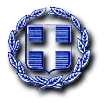 ΕΛΛΗΝΙΚΗ ΔΗΜΟΚΡΑΤΙΑ                                                                            Φλώρινα 16.07.20ΥΠΟΥΡΓΕΙΟ ΕΡΓΑΣΙΑΣ,                                                                                 Αριθ. Πρωτ. B1/1323ΚΑΙ ΚΟΙΝΩΝΙΚΩΝ ΥΠΟΘΕΣΕΩΝ                                                         ΚΕΝΤΡΟ ΚΟΙΝΩΝΙΚΗΣ ΠΡΟΝΟΙΑΣ                                          ΠΕΡΙΦΕΡΕΙΑΣ ΔΥΤΙΚΗΣ ΜΑΚΕΔΟΝΙΑΣ                                                                                                                                                   Α Π Ο Φ Α Σ ΗΤαχ. Δ/νση:     Μεγάλου Αλεξάνδρου 86                                 Ταχ. Κώδικας: 531 00  Φλώρινα                            Πληροφορίες:  Κελεσίδου Σοφία                          Τηλέφωνο:       23853-50907                                     Fax:                  23853-50901                                                                               Ε-mail:             kpmaf@1036.syzefxis.gov.gr ΘΕΜΑ: Κατάρτιση πίνακα προσληπτέου επικουρικού προσωπικού κατά χρόνο προϋπηρεσίας/εμπειρίας για τον κλάδο ΠΕ/ΤΕ Κοινωνικής Εργασίας, Κοινωνικών Λειτουργών « Καθορισμός διαδικασίας έκτακτης πρόσληψης επικουρικού προσωπικού για την αντιμετώπιση έκτακτων αναγκών από την εμφάνιση και διάδοση του COVID-19 ».                O Πρόεδρος του Διοικητικού Συμβουλίου του Κέντρου Κοινωνικής Πρόνοιας Περιφέρειας Δυτικής Μακεδονίας έχοντας υπόψη:1.Την ανάγκη κατάρτισης πίνακα προσληπτέου επικουρικού προσωπικού κατά χρόνο προϋπηρεσίας/εμπειρίας  για τον κλάδο/ειδικότητα ΠΕ/ΤΕ Κοινωνικής Εργασίας –Κοινωνικών Λειτουργών.2. Σύμφωνα με το απόσπασμα πρακτικού της υπ’ αριθ. 1/08-07-2020 συνεδρίασης της τριμελούς επιτροπής με «Θέμα: Κατάρτιση πίνακα προσληπτέου επικουρικού προσωπικού κατά χρόνο προϋπηρεσίας/εμπειρίας για την πλήρωση δύο (2) θέσεων» ΠΕ/ΤΕ Κοινωνικής Εργασίας –Κοινωνικών ΛειτουργώνΠΕ/ΤΕ ΚΟΙΝΩΝΙΚΗΣ ΕΡΓΑΣΙΑΣ-ΚΟΙΝΩΝΙΚΩΝ ΛΕΙΤΟΥΡΓΩΝ έχει ως εξής:προτάσσεται ως ακολούθως η κάτωθι:3.Την με αριθ. πρωτ. Α2/1258/07-07-2020 αίτηση πρόσληψής της ως επικουρικό προσωπικό σε θέση του κλάδου ΠΕ/ΤΕ Κοινωνικής Εργασίας, Κοινωνικών Λειτουργών που υπέβαλε Τοψιώτη Μαρίας του Αντωνίου, 4.Την με αριθ. πρωτ. Α2/1251/03-07-2020 αίτηση πρόσληψής της ως επικουρικό προσωπικό σε θέση του κλάδου ΠΕ/ΤΕ Κοινωνικής Εργασίας, Κοινωνικών Λειτουργών που υπέβαλε η Γεωργοπούλου Σεβαστή του Δημητρίου και5. Την με αριθ. πρωτ. Α2/1260/06-07-2020 αίτηση πρόσληψής της ως επικουρικό προσωπικό σε θέση του κλάδου ΠΕ/ΤΕ Κοινωνικής Εργασίας, Κοινωνικών Λειτουργών που υπέβαλε η Σίκα Χριστίνα του Ιωάννη 16. Την υπ’ αριθ. Β1/1194/29-06-2020 (ΑΔΑ 6Τ99469ΗΜΦ-36Κ) « Ανακοίνωση για την πρόσληψη επικουρικού προσωπικού δύο  (2) ατόμων με σύμβαση εργασίας ιδιωτικού δικαίου ορισμένου χρόνου (Ι.Δ.Ο.Χ.) » του Προέδρου του Διοικητικού Συμβουλίου.7. Την υπ’ αριθ. Β1/493/17-03-2020 απόφαση του Προέδρου του Διοικητικού Συμβουλίου του Κέντρου.8. Το υπ’ αριθ. 3451/10-03-2020 έγγραφο του Υπουργείου Εργασίας και Κοινωνικών Υποθέσεων, Γραφείο Υφυπουργού με θέμα « Μέτρα προφύλαξης από τον κορωνοϊό SARS-Cov-2 ».9. Την υπ’ αριθ. ΦΕΚ 55/τ.Α΄/11-03-2020, που δημοσιεύτηκε η ΠΝΠ σχετικά με  « Κατεπείγοντα μέτρα σντιμετώπισης των αρνητικών συνεπειών της εμφάνισης του κορωνοϊού COVID-19 και της ανάγκης περιόδου διάδοσης του ».10.Η Π.Ν.Π., τεύχ.Α΄, Αρ. Φύλλου 64/14-03-2020.11. Τις διατάξεις της υπ’ αριθ. Γ2β/ΟΚ/8291/22-11-1984 (Φ.Ε.Κ 860/7-12-1984 τ. Β΄) απόφασης του Υπουργού Υγείας και Πρόνοιας « Έγκριση κανονισμού λειτουργίας των Κέντρων Παιδικής Μερίμνης » όπως τροποποιήθηκαν και ισχύουν.    12. Τις διατάξεις του Ν.Δ. 572/1970 (ΦΕΚ 125 Α΄) « Περί οργανώσεως, διαρθρώσεως, λειτουργίας και αρμοδιοτήτων των πάσης κατηγορίας Νομικών Προσώπων, Οργανισμών και Επιτροπών εν τη Διοικήσει των οποίων μετέχει ο Βασιλεύς ή μέλος της Βασιλικής Οικογένειας » όπως τροποποιήθηκαν και ισχύουν. 13. Τις διατάξεις του Ν. 3329/2005 (Φ.Ε.Κ 81/4-4-2005 τ. Α΄) « Εθνικό Σύστημα Υγείας και Κοινωνικής Αλληλεγγύης και λοιπές διατάξεις » όπως τροποποιήθηκαν και ισχύουν.    14. Τις διατάξεις του Κεφαλαίου Α΄ « Ανασυγκρότηση του Εθνικού Συστήματος Κοινωνικής Αλληλεγγύης » του Ν. 4025/2011 (Φ.Ε.Κ 228/2-11-2011 τ. Α΄) « Ανασυγκρότηση Φορέων Κοινωνικής Αλληλεγγύης, Κέντρα Αποκατάστασης, Αναδιάρθρωση Ε.Σ.Υ και άλλες διατάξεις ».15. Τις διατάξεις του Ν. 4109/2013 (Φ.Ε.Κ 16/23-1-2013 τ. Α΄) « Κατάργηση και συγχώνευση νομικών προσώπων δημόσιου τομέα-Σύσταση Γενικής Γραμματείας για το συντονισμό του κυβερνητικού έργου και άλλες διατάξεις » όπως τροποποιήθηκαν και ισχύουν. 16. Τις διατάξεις του Ν. 3861/2010 (Φ.Ε.Κ 112/13-7-2010 τ. Α΄) « Ενίσχυση της διαφάνειας με την υποχρεωτική ανάρτηση νόμων και πράξεων των κυβερνητικών, διοικητικών και αυτοδιοικητικών οργάνων στο διαδίκτυο « Πρόγραμμα Διαύγεια » και άλλες διατάξεις ».17. Την υπ’ αριθ. Δ1/46002/15195/19-12-2019 (ΦΕΚ 1103/27-12-2019 τ. Υ.Ο.Δ.Δ.) απόφαση της Υπουργού Εργασίας, Κοινωνικής Ασφάλισης και Κοινωνικής Αλληλεγγύης « Ορισμός μελών στο Διοικητικό Συμβούλιο του Κέντρου Κοινωνικής Πρόνοιας Περιφέρειας Δυτικής Μακεδονίας ».18.Εάν ένας υποψήφιος ανακαλέσει την πρόσληψή του, παραιτηθεί, δεν προσέλθει ή δεν υποβάλλει εγκαίρως τα δικαιολογητικά, η θέση να καλυφθεί από τον πρώτο αδιάθετο υποψήφιο του πίνακα στον οποίο είχε καταταγεί ο υποψήφιος.19.Την με αριθ. πρωτ. Α2/1315/14-07-2020 υπεύθυνη δήλωση της Τοψιώτη Μαρίας του Αντωνίου για την μη αποδοχή της θέσης της.O Πρόεδρος του Δ.ΣΙωάννης Σ. Παρδάλης  ΠΙΝΑΚΑΣ ΚΑΤΑΓΡΑΦΗΣ ΣΤΟΙΧΕΙΩΝ ΕΠΙΤΥΧΟΝΤΩΝ   ΚΛΑΔΟΥ ΠΕ/ΤΕ ΚΟΙΝΩΝΙΚΩΝ ΛΕΙΤΟΥΡΓΩΝ   ΠΙΝΑΚΑΣ ΚΑΤΑΓΡΑΦΗΣ ΣΤΟΙΧΕΙΩΝ ΕΠΙΤΥΧΟΝΤΩΝ   ΚΛΑΔΟΥ ΠΕ/ΤΕ ΚΟΙΝΩΝΙΚΩΝ ΛΕΙΤΟΥΡΓΩΝ   ΠΙΝΑΚΑΣ ΚΑΤΑΓΡΑΦΗΣ ΣΤΟΙΧΕΙΩΝ ΕΠΙΤΥΧΟΝΤΩΝ   ΚΛΑΔΟΥ ΠΕ/ΤΕ ΚΟΙΝΩΝΙΚΩΝ ΛΕΙΤΟΥΡΓΩΝ   ΠΙΝΑΚΑΣ ΚΑΤΑΓΡΑΦΗΣ ΣΤΟΙΧΕΙΩΝ ΕΠΙΤΥΧΟΝΤΩΝ   ΚΛΑΔΟΥ ΠΕ/ΤΕ ΚΟΙΝΩΝΙΚΩΝ ΛΕΙΤΟΥΡΓΩΝ   ΠΙΝΑΚΑΣ ΚΑΤΑΓΡΑΦΗΣ ΣΤΟΙΧΕΙΩΝ ΕΠΙΤΥΧΟΝΤΩΝ   ΚΛΑΔΟΥ ΠΕ/ΤΕ ΚΟΙΝΩΝΙΚΩΝ ΛΕΙΤΟΥΡΓΩΝ   ΠΙΝΑΚΑΣ ΚΑΤΑΓΡΑΦΗΣ ΣΤΟΙΧΕΙΩΝ ΕΠΙΤΥΧΟΝΤΩΝ   ΚΛΑΔΟΥ ΠΕ/ΤΕ ΚΟΙΝΩΝΙΚΩΝ ΛΕΙΤΟΥΡΓΩΝ   ΠΙΝΑΚΑΣ ΚΑΤΑΓΡΑΦΗΣ ΣΤΟΙΧΕΙΩΝ ΕΠΙΤΥΧΟΝΤΩΝ   ΚΛΑΔΟΥ ΠΕ/ΤΕ ΚΟΙΝΩΝΙΚΩΝ ΛΕΙΤΟΥΡΓΩΝ   ΠΙΝΑΚΑΣ ΚΑΤΑΓΡΑΦΗΣ ΣΤΟΙΧΕΙΩΝ ΕΠΙΤΥΧΟΝΤΩΝ   ΚΛΑΔΟΥ ΠΕ/ΤΕ ΚΟΙΝΩΝΙΚΩΝ ΛΕΙΤΟΥΡΓΩΝ Α/ΑΑΡΙΘ. ΠΡΩΤΟΚΟΛΟΥΕΜΠΕΙΡΙΑ ΣΕ ΜΗΝΕΣΣΥΝΟΛΙΚΑ ΜΟΡΙΑΑ/ΑΑΡΙΘ. ΠΡΩΤΟΚΟΛΟΥΕΜΠΕΙΡΙΑ ΣΕ ΜΗΝΕΣΣΥΝΟΛΙΚΑ ΜΟΡΙΑ1Α2/1251/03-07-202017,5122,52Α2/1260/06-07-202012,084,03Α2/1232/02-07-202010,472,84Α2/1261/07-07-20209,465,85Α2/1254/03-07-20209,264,46Α2/1253/03-07-20208,056,07Α2/1214/01-07-2020008Α2/1213/01-07-2020009Α2/1250/03-07-20200010Α2/1259/06-07-20200011Α2/1252/03-07-202000